Policy Consultation & ReviewThis policy is referred to in our school prospectus and is available on request from the school office. We also inform parents and carers about this policy when their children join our school and through our school newsletter.This policy will be reviewed in full by the Governing Body every three years. This policy was last reviewed and agreed by the Governing Body on April 2020. It is due for review on April 2023.Signature					Head teacher					Date:Signature					Chair of Governors				Date: 1		Introduction1.1	Reedham Primary School and Nursery’s mission statement talks of valuing the individuality of all of our children. We are committed to giving all our children every opportunity to achieve the highest of standards. We do this by taking account of pupil’ varied experiences and needs. We offer a broad and balanced curriculum and have high expectations of all children. The achievements, attitudes and well-being of all our children matter. This policy is intended to help to ensure that this school promotes the individuality of all children, irrespective of ethnicity, religion, attainment, age, disability, gender or background.1.2	This policy is in accordance with the Equality Act 2010 which replaced all previous legislation in relation to equal opportunities. In line with that legislation, it seeks to ensure that this school provides equal opportunity for all children and adults, giving due regard to groups with protected characteristics, in terms of gender, race, disability, sexual orientation, religion/belief, age, gender reassignment, pregnancy/maternity and marriage/civil partnership, in accordance with the Act.2	Aims and Objectives2.1	We do not discriminate against anyone, be they staff, pupil or parents, on the grounds of ethnicity, religion, attainment, age, disability, gender or background.2.2	We promote the principles of fairness and justice for all through the education that we provide in our school. We recognise that doing this may entail treating some pupils differently.2.3	We seek to ensure that all pupils have equal access to the full range of educational opportunities provided by the school.2.4	We constantly strive to remove any forms of indirect discrimination that may form barriers to learning for some groups.2.5	We ensure that all recruitment, employment, promotion and training systems are fair to all, and provide opportunities for everyone.2.6	We challenge personal prejudice and stereotypical views whenever they occur.2.7	We value each pupil’s worth, we celebrate the individuality and cultural diversity of the community centred on our school, and we show respect for all minority groups.2.8	We are aware that prejudice and stereotyping are caused by poor self-image and by ignorance. Through positive educational experiences, and support for each individual’s legitimate point of view, we aim to promote positive social attitudes, and respect for all.3		Racial Equality3.1		In our school we will:Strive to eliminate all forms of racism and racial discriminationPromote equality of opportunityPromote good relations between people of different racial and ethnic groups3.2	It is the right of all pupils to receive the best education the school can provide, with access to all educational activities organised by the school. We do not tolerate any forms of racism or racist behaviour. Should a racist incident occur, we will deal with it in accordance with school procedures (see policies for Racial Equality and for Behaviour).3.3	We endeavour to make our school welcoming to all minority groups. Thus, for example, we will immediately remove any offensive graffiti that we may find in school. We promote an understanding of diverse cultures through the topics studied by the children, and we reflect this in the displays of work shown around the school.3.4	Our curriculum reflects the attitudes, values and respect that we have for minority ethnic groups. So for example in the curriculum topic on religious festivals, the children learn the importance of Diwali to Hindus and Sikhs.4	Disability non- discrimination4.1	Some children in our school have disabilities. We are committed to meeting the needs of these children, as we are to meeting the needs of all within the school. The school fully meets the requirements of the amended Disability Discrimination Act that came into effect in September 2002. All reasonable steps are taken to ensure that these children are not placed at a substantial disadvantage compared to non-disabled children.4.2	The school is committed to providing an environment that allows disabled children full access to all areas of learning.4.3	Teachers modify teaching and learning as appropriate for children with disabilities. For example they may give additional time to complete certain activities, or modify teaching materials, or offer alternative activities where children are unable to manipulate tools or equipment.5	Gender Equality5.1	We recognise that nationally the achievement of boys is falling behind that of girls. We are committed to seeing all individuals and groups of pupils making the best progress possible in our school.5.2	We have put in place a number of measures to raise the achievement of boys. These include:Dealing with negative aspects of boys’ behaviour, including bullying and name-callingRemoving gender bias from our resourcesMaking sure that our displays reflect boys and men as effective learners and achieversEncouraging boys to read fiction5.3		To make our teaching more boy-friendly we:begin a lesson by stating the learning outcomes and giving the big pictureemploy a variety of activities and include a kinaesthetic elementdeliver work in bite-sized chunks with brain breaks and new startsprovide challenge, competition and short-term goalsgive regular feedback and rewardsset writing tasks that are cross-curricular, that have been modelled first and for which there are frames and scaffolds available.5.4	We realise that although gender is one of the key factors affecting educational performance, it affects different sub-groups of boys and girls in different ways. Social class, ethnic origin and local context are all strongly linked to performance. We also seek to ensure that policies designed to improve the boys’ attainment do not do so at the expense of achievement by the girls.	6	The role of governors6.1	In this policy statement the governing body has set out its commitment to equal opportunities and it will continue to do all it can to ensure that all members of the school community are treated both fairly and equally.6.2	The governing body collects, analyses and evaluates a range of school data. We check that all pupils are making the best possible progress, and that no group of pupils is underachieving. To do this we monitor:admissionsattainmentexclusionsrewards and sanctionsparents’ and pupils’ questionnaires6.3	The governing body seeks to ensure that people with disabilities are not discriminated against when applying for jobs at our school. The governors take all reasonable steps to ensure that the school environment properly accommodates people with disabilities.6.4	The governing body will, in its annual report, make reference to arrangements for disabled pupils.6.5	The governors welcome all applications to join the school whatever background or disability a child may have.6.6	The governing body ensures that no child is discriminated against whilst in our school on account of their sex, religion, or race. So for example all children have access to the full range of the curriculum and regulations regarding school uniform will be applied equally to boys and girls. If a child’s religion has a bearing on school uniform, then the school will deal with each case sensitively and with respect for the child’s cultural traditions.7	The role of the headteacher7.1	It is the headteacher’s role to implement the school’s policy on equal opportunities and he is supported by the governing body in so doing.7.2	It is the headteacher’s role to make sure that all staff are aware of the school policy on equal opportunities and that teachers apply these guidelines fairly in all situations.7.3	The headteacher ensures that all appointments panels give due regard to this policy so that no-one is discriminated against.7.4	The headteacher promotes the principle of equal opportunity when developing the curriculum and in providing opportunities for training.7.5	The headteacher promotes respect for other people in all aspects of school life; in the assembly, for example respect for other people is a regular theme, as it is also in displays around the school.7.6	The headteacher views all incidents of unfair treatment and any racist incidents with due concern.8	The role of the class teacher8.1	Class teachers recognise their own prejudices but do their best to ensure that all pupils are treated fairly and with respect. We do not knowingly discriminate against any child.8.2	When selecting classroom material, teachers strive to provide resources which give positive images, and which challenge stereotypical images of minority groups.8.3	We seek to implement this policy when designing schemes of work, both in our choice of topics to study and in how we approach sensitive issues. So, for example, history topics include examples of the significant contributions women have made in this country’s history. In geography the teacher attempts to counter stereotypical images of Africa and Asia, and to show the true diversity of development in different parts of the world.8.4	All our teachers and support staff challenge any incidents of prejudice or racism. We record any incidents in the school log book and draw them to the attention of the head teacher.9	Monitoring and review9.1	It is the responsibility of our governing body to monitor the effectiveness of this policy. The governors will therefore:monitor the progress of pupils from minority groups, comparing it to the progress made by other pupils in the schoolmonitor the staff appointment process, so that no-one applying for a post this school is discriminated againstrequire thehead teacher to report to governors annually on the effectiveness of this policytake into serious consideration any complaints from parents, staff or pupils regarding equal opportunitymonitor the school’s behaviour policy, and the numbers of exclusions, to make sure that pupils from minority groups are not unfairly treated.9.2	This policy will be reviewed by the governing body every three years or earlier if it is considered necessary.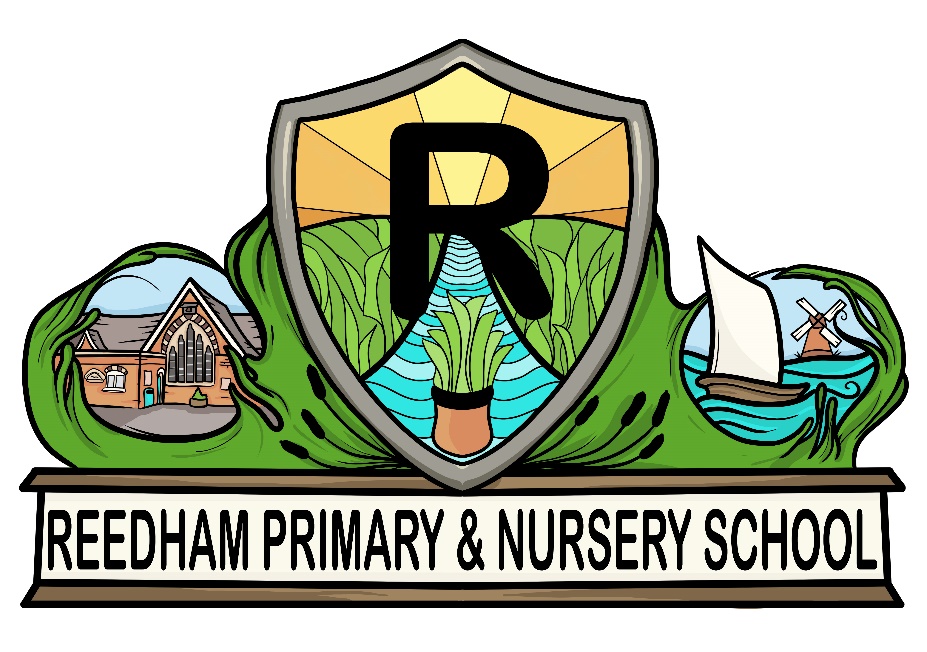 Equality and Diversity Policy“by working together we learn, we achieve, we care”